Shop for Holiday Wreaths & Popcorn online!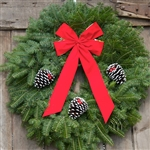 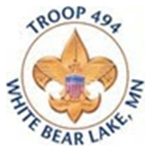 Pay with your credit card!Please help support White Bear Lake Troop 494 Scouts bypurchasing holiday wreaths or popcorn. For Wreaths visit: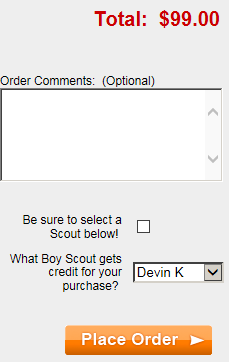 	troop494store.org	For Popcorn visit: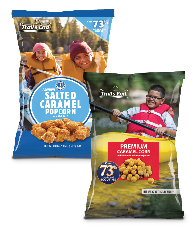 https://www.trails-end.com/sellers/support/codeShop for Holiday Wreaths & Popcorn online!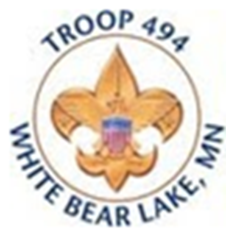 Pay with your credit card! Please help support White Bear Lake Troop 494 Scouts bypurchasing holiday wreaths or popcorn. For Wreaths visit: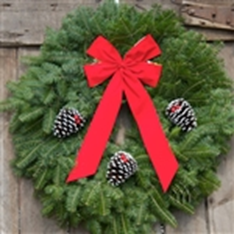      troop494store.orgFor Popcorn visit:https://www.trails-end.com/sellers/support/code